HERØY ROTARY        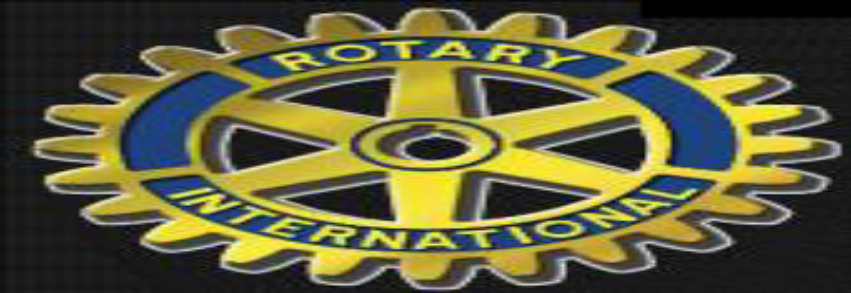 Medlemsmøte 5.6 2023Presidenten ønskte velkomen til ein ny flott kveld med nytt opptak av medlem, det tredje dette Rotaryåret!Først var det som vanleg fellessong, denne gongen vart det «Blåveispiken.Så var det 3 minutt og i dag var det Svein Rune Smådal som med sitt innlegg «Sjå til Herøy» beskreiv korleis han, som leiar i Herøy Næringsforum, skal ønske velkomen til Fosnavågkonferansen 2023. Etter det var det dagens storsak, nemleg opptak av Ingunn Pettersen. Presidenten introduserte det seremonien og det var som vanleg Bjørn M Aasen og Roar Skoglund som forestod den. Presidenten overrekte så Rotarynåla og diplom. Velkomen til klubben Ingunn!Dagen foredrag var ved Leif Skorpen, han fortalde og viste bilde frå opninga av vårfjøsen etter restaureringa for 30 år sidan og om alle fartøya som hadde vore innom under 2.verdskrigen. Gerhard og Johan Skorpen hadde begge viktige roller i dette. Eksempel på det som var innom Skorpesundet under krigen var sjølvsagt folk frå motstandsrørsla, flyktningar, radiosendarar og telegrafistar. Derfrå vart dei sendt vidare til for eksempel Ålesund, Oksavika og over Nordsjøen.Ref OlaugA